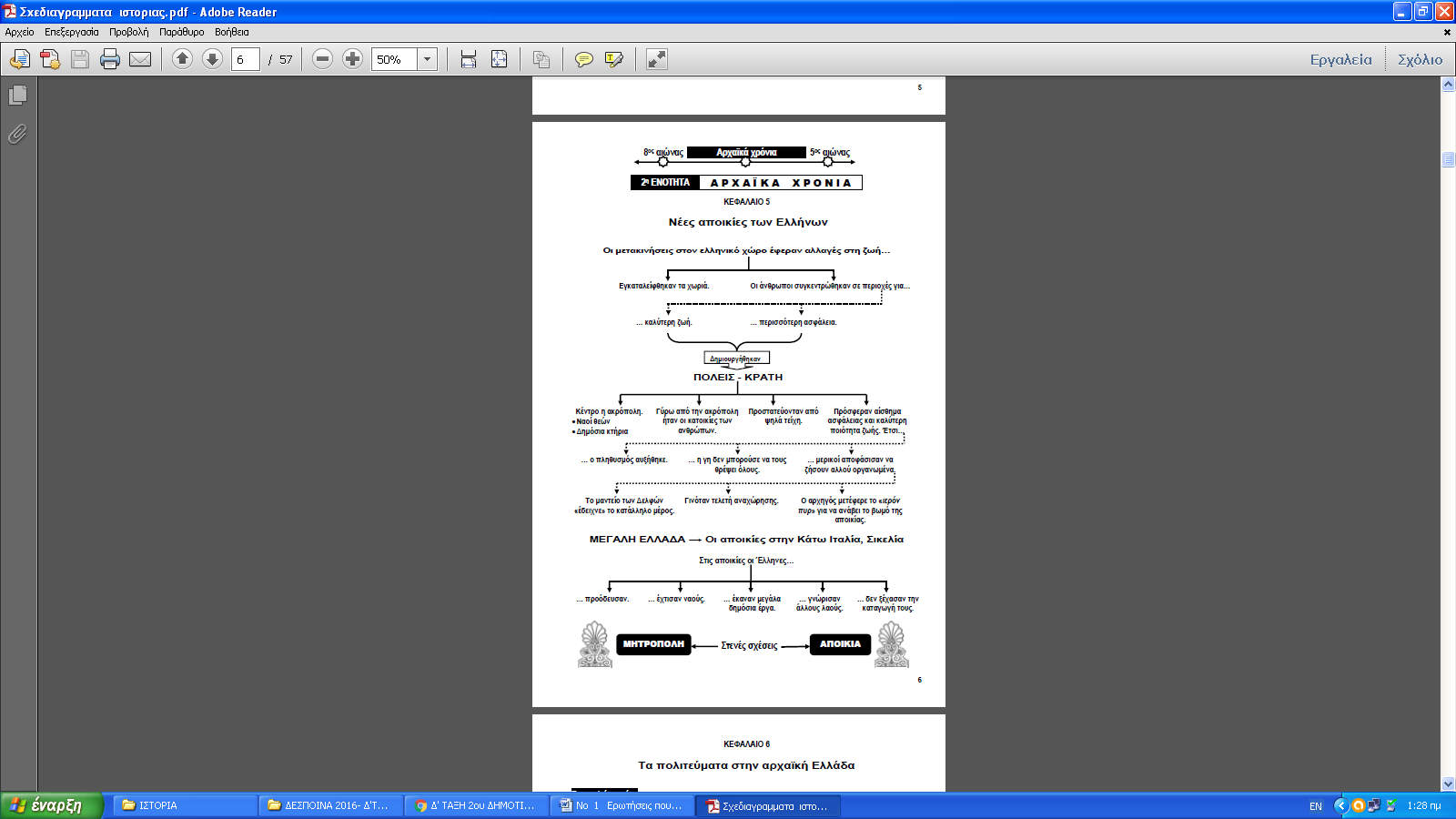 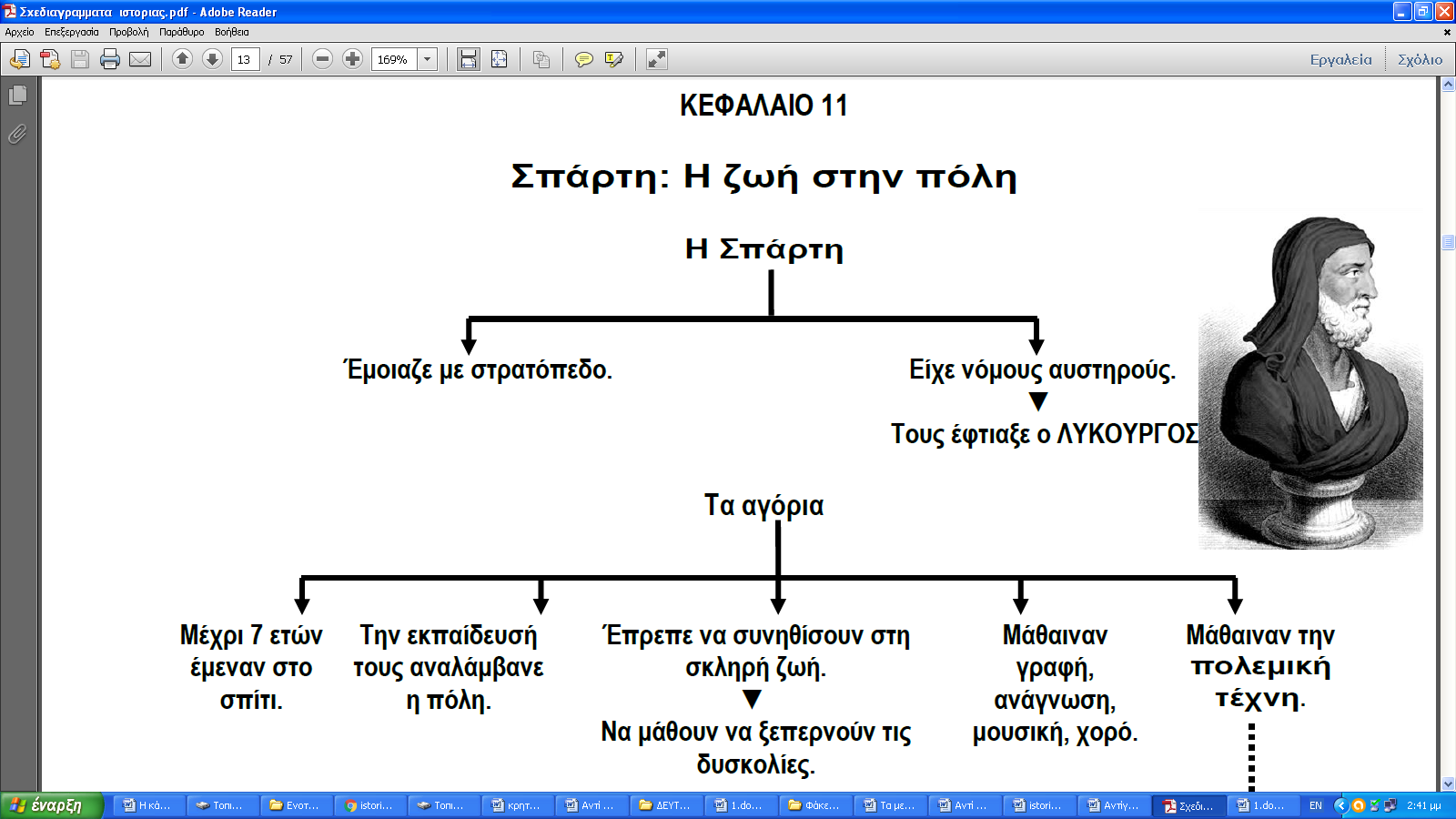 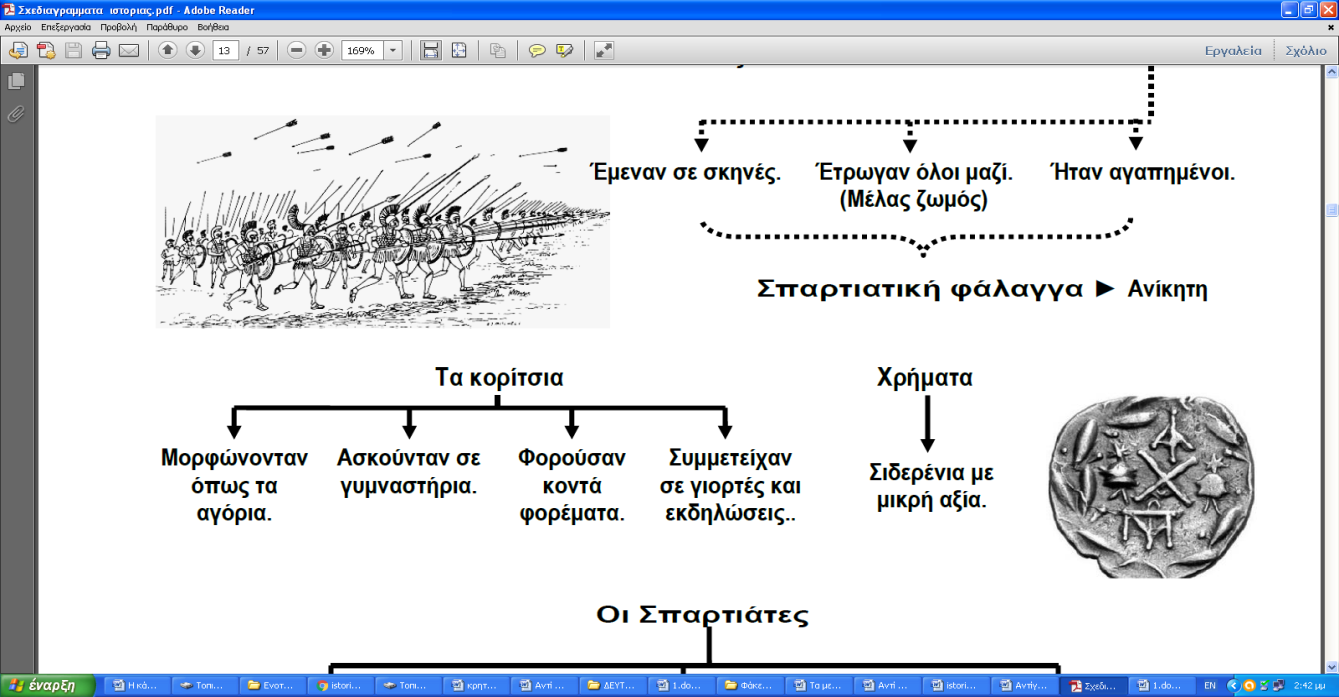 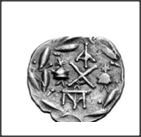 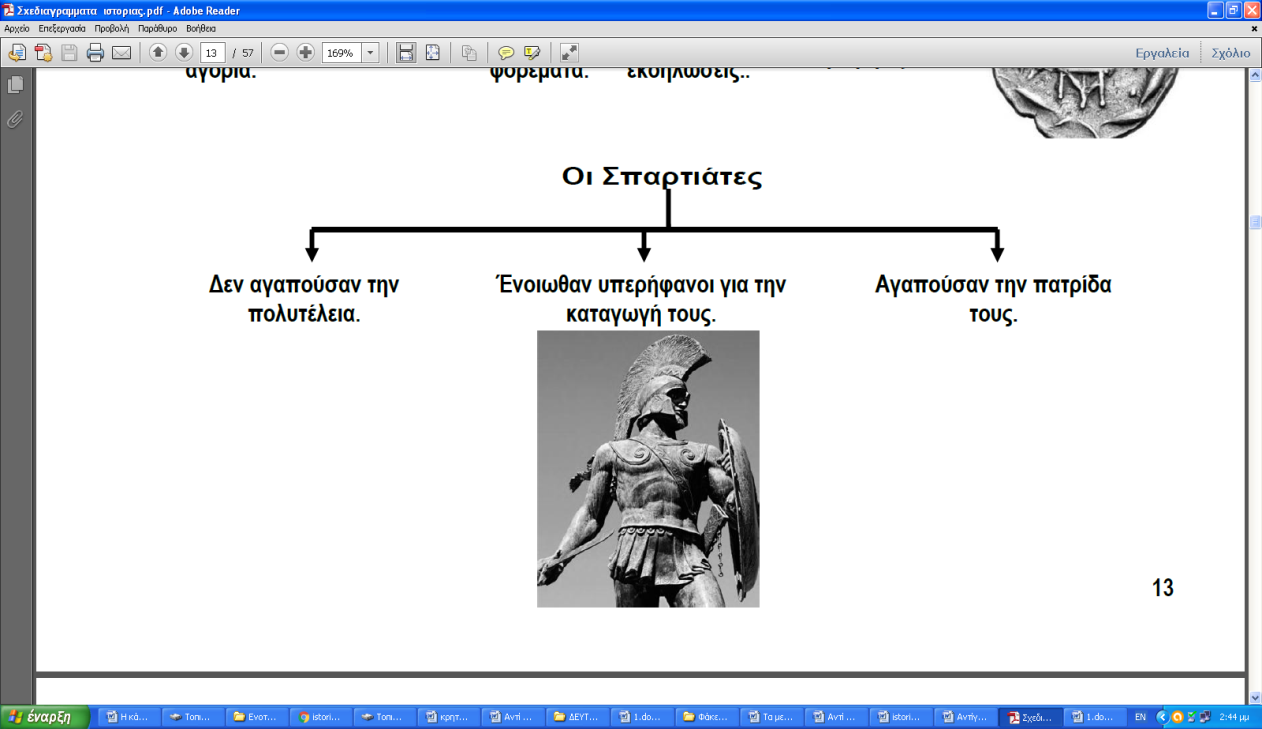            Αγαπημένες φράσεις                                                                                                                         των  Σπαρτιατών                             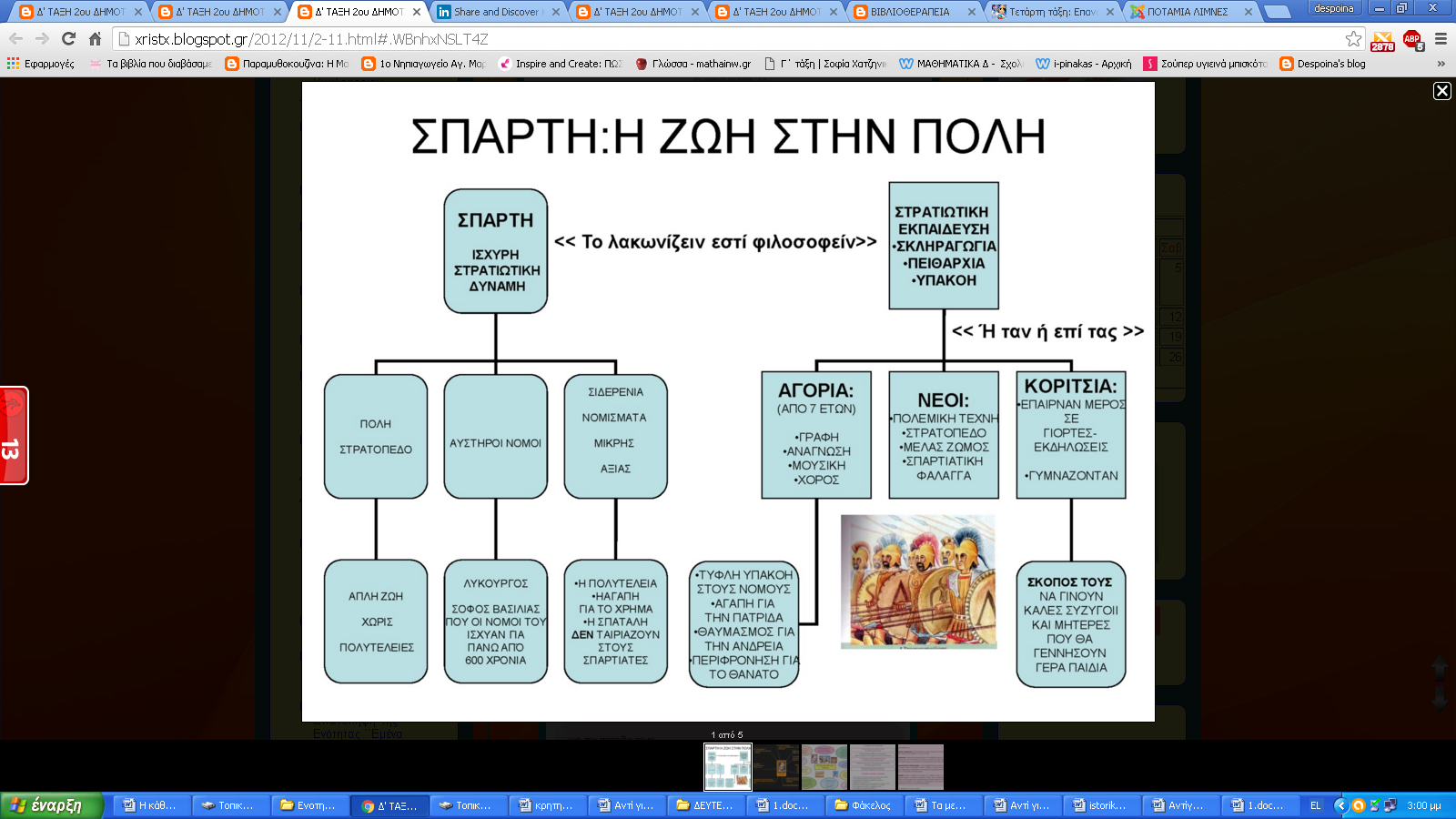 Με λίγα λόγια..                                                                                                         Οι νόμοι :                                                                                                           Οι νόμοι της Σπάρτης ήταν πολύ αυστηροί. Τους έφτιαξε ο αρχαίος νομοθέτης Λυκούργος. Είχε ζητήσει από τους Σπαρτιάτες να μην αλλάξουν τους νόμους μέχρι να επιστρέψει από το ταξίδι του!                Έφυγε και δεν επέστρεψε ποτέ.                                                                  Τα αγόρια :                                                                                                       Μέχρι 7 ετών έμεναν στο σπίτι.                                                                                  Την εκπαίδευσή τους αναλάμβανε η πόλη. Τα μαθήματά τους :                       Γραφή, Ανάγνωση, Μουσική, Χορός.                                                              Από μικροί μάθαιναν να πολεμούν. Έμεναν όλοι μαζί σε σκηνές.  Αγαπημένο τους φαγητό ήταν ο μέλας ζωμός.                                                    Η σπαρτιατική φάλαγγα ήταν ανίκητη.                                                                    Τα κορίτσια :                                                                                               Με τον ίδιο τρόπο μορφώνονταν και τα κορίτσια. Φορούσαν κοντά φορέματα. Γυμνάζονταν για να έχουν γερό σώμα και να γίνουν άξιες μητέρες.                                                                                                                                   Τα νομίσματα :                                                                                                 Τα νομίσματα στη Σπάρτη ήταν σιδερένια και είχαν μικρή αξία.                         Οι Σπαρτιάτες δεν ήταν φιλάργυροι και δεν αγαπούσαν την πολυτέλεια.          Ερωτήσεις που πρέπει να ξέρεις να απαντάς :                                           1.  Ποια η βασική διαφορά ανάμεσα στη ζωή στην πόλη της Σπάρtης                                   και τη ζωή στις άλλες πόλεις ;                                                                                                          2.Τι ξέρεις για τον νομοθέτη της Σπάρτης ;                                                                                  3. Τι εκπαίδευση ακολουθούσαν τα αγόρια και τα κορίτσια της Σπάρτης;                           4. Τι γνωρίζεις για τη σπαρτιατική φάλαγγα ;                                                                                         5. Γιατί τα  χρήματα στη Σπάρτη είχαν μικρή αξία ;                                                                6. Πες τρία χαρακτηριστικά των Σπαρτιατών .